Pressmeddelande 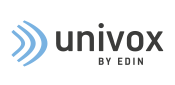 24 januari 2019Univox-nyheter på ISE 2019Univox visar nya slingförstärkare, IR-system, 2,4 GHz Duplex system och digitala FM- och guidesystem på ISE 2019!

Integrated Systems Europe 2019 äger rum på RAI Amsterdam 5–8 2019. ISE är världens största professionella AV-mässa. Över 80 000 deltagare väntas och 1 300 utställare.

Univox kommer som alltid att vara där! Som världens äldsta tillverkare av professionella hörslingor kommer vi stolt att visa upp vårt sortiment av slingförstärkare, samt presentera nya produkter med hög effekt och en ny portabel överdiskslinga.

Men Univox sortiment av professionella hörhjälpmedel expanderar. Ni kommer också att få se det nyligen lanserade Univox IR-systemet, samt så premiärvisar vi det nya 2,4GHz-gruppkommunikationssystemet och de digitala FM- och guidesystemen.

Kom förbi och besök oss i monter 7-T196 i hall!Om Univox
Univox är ett svenskbaserat företag som utvecklar och tillverkar högkvalitativa hörselprodukter, som hörslingor, IR- och FM-system. Vi har varit verksamma sedan 1965 och har distributörer i över 35 länder. Vi söker ständigt nya vägar för att förbättra våra produkter ur både användar- och miljösynpunkt, med fokus på utveckling av nya, innovativa och tekniska lösningar. Vårt engagemang fortsätter till förmån för personer som har svårt att höra i sin vardag.Mediakontakt:  Ulrika Magnusson, PR och marknad  ulrika.magnusson@edin.se